О проведении открытого конкурса      В соответствии с Положением о проведении конкурса на право получения свидетельства об осуществлении перевозок по муниципальному маршруту регулярных перевозок на территории Яльчикского района Чувашской Республики утвержденного постановлением администрации Яльчикского района Чувашской Республики от 07.11.2016 № 370  администрация  Яльчикского   района  п о с т а н о в л я е т:      1. Провести открытый конкурс на право получения свидетельства об осуществлении перевозок по муниципальному маршруту регулярных перевозок на территории Яльчикского района Чувашской Республики, на следующие автобусные маршруты:лот №11.  автобусный маршрут № 160, Яльчики-Новое Тинчурино-Кушелга;2. автобусный маршрут № 161, Яльчики-Аранчеево-Белая Воложка;3. автобусный маршрут № 162, Яльчики-Малая Таяба-Новопоселенная Таяба;4. автобусный маршрут № 163, Яльчики-Байдеряково-АпанасовоТемяши;5. автобусный маршрут № 165, Яльчики-ЦРБ-Большие Яльчики;6. автобусный маршрут № 167, Яльчки-Уразмаметево;7. автобусный маршрут № 168, Яльчики-Новое Янашево;8. автобусный маршрут №169, Яльчики-Эшмикеево.         2. Утвердить прилагаемую конкурсную документацию по проведению открытого конкурса на право получения свидетельства об осуществлении перевозок по муниципальному маршруту регулярных перевозок на территории Яльчикского района Чувашской Республики.         3. Отделу капитального строительства и жилищно-коммунального хозяйства администрации Яльчикского района  в соответствии с Положением до 10 августа 2018 года разместить на официальном сайте  Яльчикского района Чувашской Республики извещение о проведении конкурса.         4. Контроль за выполнением настоящего постановления возложить на первого заместителя главы-начальника отдела  образования и молодежной политики администрации Яльчикского района Чувашской Республики. Глава администрации Яльчикского района                                                                             Н.П.Миллин        Чǎваш РеспубликиЕлчӗк районӗЕлчӗк районадминистрацийӗЙЫШÁНУ2018ҫ. августан 06  мӗшӗ №  447                    Елчӗк ялӗ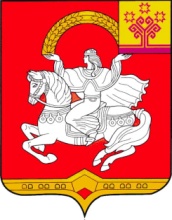          Чувашская  Республика   Яльчикский район  Администрация   Яльчикского района    ПОСТАНОВЛЕНИЕ            06 августа 2018г. № 447село Яльчики